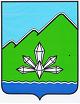 АДМИНИСТРАЦИЯ ДАЛЬНЕГОРСКОГО ГОРОДСКОГО ОКРУГАПРИМОРСКОГО КРАЯПОСТАНОВЛЕНИЕО внесении изменений в постановление администрации Дальнегорского городского округа от 14.04.2017 № 203-па«Об утверждении административного регламента предоставления муниципальной услуги «Прием заявлений 
и постановка на учет  детей в целях зачисления 
в муниципальные образовательные организации, 
реализующие основные общеобразовательные программы дошкольного образования  в Дальнегорском городском округе» На основании Федерального закона от 16.10.2003 № 131-ФЗ «Об общих принципах организации местного самоуправления в Российской Федерации», Федерального закона от 27.07.2010 № 210-ФЗ «Об организации предоставления государственных и муниципальных услуг», приказа Министерства просвещения Российской Федерации от 15.05.2020 № 236 «Об утверждении Порядка приема на обучение по образовательным программам дошкольного образования», руководствуясь Уставом Дальнегорского городского округа, в целях приведения муниципальных нормативных правовых актов администрации Дальнегорского городского округа в соответствие с действующим законодательством, администрация Дальнегорского городского округа ПОСТАНОВЛЯЕТ:Внести в административный регламент предоставления муниципальной услуги «Прием заявлений и постановка на учет детей в целях зачисления в муниципальные образовательные организации, реализующие основные общеобразовательные программы дошкольного образования в Дальнегорском городском округе», утвержденный постановлением администрации Дальнегорского городского округа от 14.04.2017 № 203-па (с изменениями от 15.05.2018 № 320-па,  19.09.2018 № 622-па, от 13.04.2020 № 333-па, от 25.06.2020 № 540-па) следующие изменения:пункт 9.1.1 изложить в следующей редакции:«9.1.1. Постановка на учет детей в целях зачисления в муниципальные образовательные организации, реализующие основные общеобразовательные программы дошкольного образования, осуществляется на основании следующих документов: 9.1.1.1. Заявление одного из родителей (законных представителей), согласно Приложению 3 к настоящему Регламенту. В заявлении родителями (законными представителями) ребенка указываются следующие сведения:а) фамилия, имя, отчество (последнее – при наличии) ребенка;б) дата рождения ребенка;в) реквизиты свидетельства о рождении ребенка;г) адрес места жительства (места пребывания, места фактического проживания) ребенка;д) фамилия, имя, отчество (последнее – при наличии) родителей (законных представителей) ребенка;е) реквизиты документа, удостоверяющего личность родителя (законного представителя) ребенка;ж) реквизиты документа, подтверждающего установление опеки (при наличии);з) адрес электронной почты, номер телефона (при наличии) родителей (законных представителей) ребенка;и) о выборе языка образования, родного языка из числа языков народов Российской Федерации, в том числе русского языка как родного языка;к) о потребности в обучении ребенка по адаптированной образовательной программе дошкольного образования и (или) в создании специальных условий для организации обучения и воспитания ребенка-инвалида в соответствии с индивидуальной программой реабилитации инвалида (при наличии);л) о направленности дошкольной группы;м) о необходимом режиме пребывания ребенка;н) о желаемой дате приема на обучение.В заявлении дополнительно указываются сведения о муниципальных образовательных организациях, выбранных для приема, и о наличии права на специальные меры поддержки (гарантии) отдельных категорий граждан и их семей (при необходимости).При наличии у ребенка братьев и (или) сестер, проживающих в одной с ним семье и имеющих общее с ним место жительства, обучающихся в муниципальной образовательной организации, выбранной родителем (законным представителем) для приема ребенка, его родители (законные представители) дополнительно в заявлении для направления указывают фамилию(-ии), имя (имена), отчество(-а) (последнее – при наличии) братьев и (или) сестер.9.1.1.2. Документ, удостоверяющий личность родителя (законного представителя) ребенка, либо документ, удостоверяющий личность иностранного гражданина или лица без гражданства в Российской Федерации в соответствии со статьей 10 Федерального закона от 25.07.2002 № 115-ФЗ «О правовом положении иностранных граждан в Российской Федерации»;9.1.1.3. Свидетельство о рождении ребенка или для иностранных граждан и лиц без гражданства – документ(-ы), удостоверяющий(е) личность ребенка и подтверждающий(е) законность представления прав ребенка;9.1.1.4. Документ, подтверждающий установление опеки (при необходимости);9.1.1.5. Свидетельство о регистрации ребенка по месту жительства или по месту пребывания на закрепленной территории или документ, содержащий сведения о месте пребывания, месте фактического проживания ребенка;9.1.1.6. Документ психолого-медико-педагогической комиссии (при необходимости);9.1.1.7. Документ, подтверждающий потребность в обучении в группе оздоровительной направленности (при необходимости).Родители (законные представители) ребенка, являющиеся иностранными гражданами или лицами без гражданства, дополнительно предъявляют документ, подтверждающий право заявителя на пребывание в Российской Федерации. Иностранные граждане и лица без гражданства все документы представляют на русском языке или вместе с заверенным переводом на русский язык.»;2) пункт 19.1 изложить в следующей редакции:«19.1. Особенности предоставления муниципальной услуги в МФЦ определяются соглашением о взаимодействии между КГАУ «МФЦ Приморского края» и администрацией Дальнегорского городского округа.»;пункты 19.2 – 19.6 признать утратившими силу.в приложении  2 к административному регламенту:4.1) пункт 14 изложить в следующей редакции: «14. Приказ Министерства просвещения Российской Федерации от 15.05.2020 № 236 «Об утверждении Порядка приема на обучение по образовательным программам дошкольного образования»;»;4.2)  пункт 18 признать утратившим силу;5) приложение 3 к административному регламенту изложить в новой редакции в соответствии с приложением к настоящему постановлению.2.	Опубликовать настоящее постановление в газете «Трудовое слово» и разместить на сайте Дальнегорского городского округа. г. Дальнегорск№ _________Глава Дальнегорского городского округаА.М. Теребилов